О внесении изменений в постановление администрации Пластовского муниципального района от 29.12.2017 года № 976Администрация Пластовского муниципального района,ПОСТАНОВЛЯЕТ:        	1. Внести в Положение о материальном поощрении членов народных дружин, принимающих участие в охране общественного порядка на территории Пластовского муниципального района, утвержденное постановлением администрации Пластовского муниципального района от 29.12.2017 года № 976 «Об утверждении Положения о материальном поощрении   членов народных дружин, принимающих участие в охране общественного порядка на территории  Пластовского муниципального района», следующие изменения:- пункт 6 Раздела II Положения изложить в новой редакции:                           «6. Материальное поощрение оформляется по итогам работы за квартал, за активное участие в охране общественного порядка во время проведения общественно-значимых, культурно-массовых мероприятий, на основании распоряжения Главы Пластовского муниципального района»;- пункт 7 Раздела II Положения изложить в новой редакции:                           «7. Право на получение материального поощрения имеют народные дружинники, получившие удостоверения народного дружинника установленного образца, которые осуществили не менее 2 выходов на дежурство в течение квартала,  и не имеют дисциплинарных взысканий за указанный период со стороны командира народной дружины»;- пункт 11 Раздела II Положения изложить в новой редакции:                       «11. Для обеспечения выплат материального поощрения народным дружинникам командир народной дружины по итогам дежурства народных дружинников: в I квартале не позднее 15 апреля текущего года, во II квартале не позднее 15 июля текущего года, в III квартале не позднее 15 октября текущего года, в IV квартале не позднее 15 января следующего года, направляет на имя Главы Пластовского муниципального района ходатайство о материальном поощрении народных дружинников (далее – Ходатайство), согласованное с заместителем начальника полиции по охране общественного порядка МВД России по Пластовскому району и руководителем координирующего органа (штаба) для взаимодействии и координации деятельности народных дружин на территории Пластовского муниципального района (приложение 1 к Положению)».2. Настоящее постановление разместить на официальном сайте администрации Пластовского муниципального района в сети «Интернет».3. Организацию  выполнения  настоящего  постановления  возложить  на  заместителя главы Пластовского муниципального района по социальным вопросам Дьячкову Н.С. Глава Пластовского муниципального района					          	    А.Н. Пестряков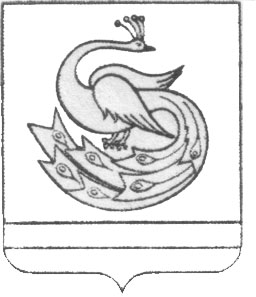 АДМИНИСТРАЦИЯ ПЛАСТОВСКОГО МУНИЦИПАЛЬНОГО РАЙОНА                       П О С Т А Н О В Л Е Н И Е«  07  »__09____2022 г.                                                                №860__